« Правила безопасности в период зимних каникул».Уважаемые родители!Новогодние и Рождественские праздники, каникулы - замечательное время для детей и взрослых. Почти в каждом доме устанавливают и украшают красавицу-елку. Для того чтобы эти дни не были омрачены бедой, необходимо обратить особое внимание на соблюдение мер безопасного поведения как детей, так и взрослых.                           ОСТОРОЖНО: ОДИН ДОМА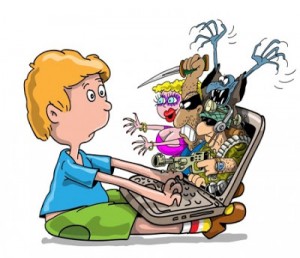 В каникулы, как правило,  дети много времени проводят без присмотра взрослых. Предупреждать детей об опасности — обязанность родителей. Внушите своим детям пять «не»: не открывай дверь незнакомым людям. не ходи никуда с незнакомыми людьми, как бы они не уговаривали и чтобы интересное не предлагали; не садись в машину с незнакомыми; не играй на улице с наступлением темноты; Напоминайте, чтобы подростки соблюдали следующие правила: уходя из дома, всегда сообщали, куда идут и как с ними можно связаться в случае необходимости;сообщали по телефону, когда они возвращаются домой;Следите за тем, с кем общается ваш ребенок и где он бывает.Поддерживайте с детьми доверительные дружеские ношения. Не запугивайте ребенка наказаниями.«МЕРЫ ПОЖАРНОЙ БЕЗОПАСНОСТИ В ПЕРИОД НОВОГОДНИХ ПРАЗДНИКОВ»,                                            «ЕЛКА ДОМА БЕЗ ТРАГЕДИЙ»Чтобы новогодние праздники не омрачились бедой, запомните эти простые правила:1. Ёлка устанавливается на устойчивой подставке, подальше от отопительных приборов.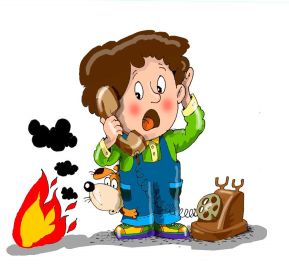  2. Для освещения елки необходимо использовать только исправные электрические гирлянды заводского изготовления.Запрещается:украшать елку свечами, ватой, игрушками из бумаги и целлулоида; одевать маскарадные костюмы из марли, ваты, бумаги и картона; применять свечи и хлопушки, устраивать фейерверки и другие световые пожароопасные эффекты, которые могут привести к пожару; использовать ставни на окнах для затемнения помещений;оставлять без присмотра детей во время новогодних мероприятий.                                              «УБЕРЕЧЬ ОТ БЕДЫ, НОВЫЙ ГОД БЕЗ ПЕТАРД» Категорически запрещается пользоваться пиротехническими изделиями!«ОПАСНОСТЬ ЗИМНИХ ВОДОЕМОВ»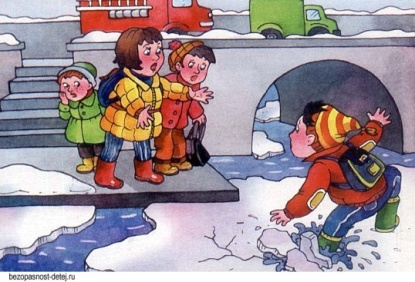 Строго соблюдайте правила поведения на водоемах в зимний период: - тонкий лед непрочен и не выдерживает тяжести человека, безопаснее всего переходить по прозрачному, с зеленоватым оттенком льду толщиной не менее 7 см; - запрещается проверять прочность льда ударом ноги; - опасно выходить на лед при оттепели; - не следует спускаться на лед в незнакомых местах, особенно с обрывов;- следует остерегаться площадок, покрытых толстым слоем снега; 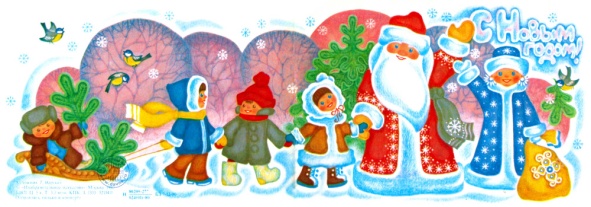 - кататься на коньках разрешается только на специально оборудованных катках. Не отпускать детей на лед (на рыбалку, катание на лыжах и коньках) без присмотра. Выполняйте эти элементарные правила и строго контролируйте поведение детей в дни зимних каникул!  Счастливого Вам Нового года!